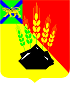 КОНТРОЛЬНО-СЧЕТНАЯ КОМИССИЯМИХАЙЛОВСКОГО МУНИЦИПАЛЬНОГО РАЙОНА ул. Красноармейская. д. 24, с. Михайловка, Михайловский район Приморский крайЗаключение  на проектрешения   Думы Михайловского муниципального района «О принятии полномочий, делегированных  Михайловскому муниципальному району Новошахтинским городским поселением  Михайловского муниципального района на 2023 год»09.12.2022г.                                                                                                            №   64       Правовая основа финансово-экономической экспертизы включает в себя: Бюджетный кодекс Российской Федерации (далее - Бюджетный кодекс); Федеральный закон от 06.10.2003 № 131-ФЗ «Об общих принципах организации местного самоуправления в Российской Федерации»; Федеральный закон Российской Федерации от 07.02.2011 № 6-ФЗ «Об общих принципах организации и деятельности контрольно-счетных органов субъектов Российской Федерации и муниципальных образований», Устав Михайловского муниципального района, Положение «О бюджетном   процессе в Михайловском муниципальном районе», утвержденное решением Думы Михайловского муниципального района от 31.03.2022  № 193, Положение «О Контрольно-счётной комиссии Михайловского муниципального района», утвержденное  решением Думы ММР от 28.10.2021 № 135, Стандарт внешнего муниципального финансового контроля «Проведение финансово-экономической экспертизы проектов нормативных правовых актов представительного органа муниципального образования и администрации Михайловского муниципального района», утвержденный  распоряжением председателя Контрольно-счетной комиссии  от 27.01.2022 № 20-ра Основание для проведения финансово-экономической экспертизы – пункт 1.4  Плана работы Контрольно-счетной комиссии  на 2022 год, утвержденного Распоряжением  Контрольно-счетной комиссии  от 14.01.2022 № 7-ра письмо администрации Михайловского муниципального района о направлении проекта постановления от 06.12.2022г. № 5847/А/22-9, распоряжение КСК ММР от 08.12.2022г. № 79-ра       Предмет финансово-экономической экспертизы:  проект решения   Думы Михайловского муниципального района «О принятии полномочий, делегированных  Михайловскому муниципальному району Новошахтинским городским поселением  Михайловского муниципального района на 2023 год»      Цель финансово-экономической экспертизы: финансово-экономический анализ и предварительная оценка проекта решения Думы  Михайловского муниципального района  «О принятии полномочий, делегированных  Михайловскому муниципальному району Новошахтинским городским поселением  Михайловского муниципального района на 2023 год»  на предмет законности принятия полномочий, приводящих к изменению доходов местного бюджета. Вопросы финансово-экономической экспертизы:       1. Экспертиза соответствия проекта решения  Думы Михайловского муниципального района «О принятии полномочий, делегированных  Михайловскому муниципальному району Новошахтинским городским поселением  Михайловского муниципального района на 2023 год» (далее – Проект решения) федеральному законодательству, законодательству Приморского края, муниципальным нормативным правовым актам Михайловского муниципального района.      2. Рассмотрение вопроса о выявлении коррупциогенных факторов (признаков) при анализе Проекта решения.Объект финансово-экономической экспертизы: администрация Михайловского муниципального районаСрок проведения  экспертизы:08.12.2022 года по 09.12.2022 года.При проведении финансово-экономической экспертизы использовались:Бюджетный кодекс Российской Федерации;Федеральный закон от 06.10.2003 № 131-ФЗ «Об общих принципах организации местного самоуправления в Российской Федерации»;        В Контрольно-счетную комиссию  для проведения экспертизы поступили следующие документы:       -  Проект решения «О принятии полномочий, делегированных  Михайловскому муниципальному району Новошахтинским городским поселением  Михайловского муниципального района на 2023 год»         - Пояснительная записка к Проекту решения с финансово-экономическим  обоснованием.         К проекту решения прилагаются:    Решение муниципального комитета Новошахтинского городского поселения от 19.10.2022г. № 115 «О делегировании Михайловскому муниципальному району осуществления полномочий по вопросу местного значения Новошахтинского городского поселения на 2023 год»1. В ходе проведения финансово-экономической экспертизы по первому вопросу  Контрольно-счетной комиссией  установлено следующее:     Проектом решения Михайловским муниципальным районом принимаются от Новошахтинского городского поселения для исполнения в 2023 году  полномочия по вопросам местного значения:«выдача разрешений на строительство (за исключением случаев, предусмотренных Градостроительным кодексом Российской Федерации, иными федеральными законами), разрешений на ввод объектов в эксплуатацию при осуществлении строительства, реконструкции объектов капитального строительства, расположенных на территории поселения, утверждение местных нормативов градостроительного проектирования поселений, осуществление в случаях, предусмотренных Градостроительным кодексом Российской Федерации, осмотров зданий, сооружений и выдача рекомендаций об устранении выявленных в ходе таких осмотров нарушений, направление уведомления о соответствии указанных в уведомлении о планируемых строительстве или реконструкции объекта индивидуального жилищного строительства или садового дома (далее - уведомление о планируемом строительстве) параметров объекта индивидуального жилищного строительства или садового дома установленным параметрам и допустимости размещения объекта индивидуального жилищного строительства или садового дома на земельном участке, уведомления о несоответствии указанных в уведомлении о планируемом строительстве параметров объекта индивидуального жилищного строительства или садового дома установленным параметрам и (или) недопустимости размещения объекта индивидуального жилищного строительства или садового дома на земельном участке, уведомления о соответствии или несоответствии построенных или реконструированных объекта индивидуального жилищного строительства или садового дома требованиям законодательства о градостроительной деятельности при строительстве или реконструкции объектов индивидуального жилищного строительства или садовых домов на земельных участках, расположенных на территориях поселений, принятие в соответствии с гражданским законодательством Российской Федерации решения о сносе самовольной постройки, решения о сносе самовольной постройки или ее приведении в соответствие с предельными параметрами разрешенного строительства, реконструкции объектов капитального строительства, установленными правилами землепользования и застройки, документацией по планировке территории, или обязательными требованиями к параметрам объектов капитального строительства, установленными федеральными законами (далее также - приведение в соответствие с установленными требованиями), осуществление сноса самовольной постройки или ее приведение в соответствие с установленными требованиями в случаях, предусмотренных Градостроительным кодексом Российской Федерации».       Согласно части 4 статьи 15 Федерального закона от 06.10.2003 г. № 131-ФЗ «Об общих принципах организации местного самоуправления в Российской Федерации» органы местного самоуправления отдельных поселений, входящих в состав муниципального района, вправе заключать соглашения с органами местного самоуправления муниципального района о передаче им осуществления части своих полномочий по решению вопросов местного значения за счет межбюджетных трансфертов, предоставляемых из бюджетов этих поселений в бюджет муниципального района в соответствии с Бюджетным кодексом Российской Федерации.      Согласно статьи 142.5 Бюджетного кодекса РФ  в  случаях и порядке, предусмотренных муниципальными правовыми актами представительного органа городского, сельского поселения, принимаемыми в соответствии с требованиями настоящего Кодекса, бюджетам муниципальных районов могут быть предоставлены иные межбюджетные трансферты из бюджетов городских, сельских поселений на осуществление части полномочий по решению вопросов местного значения в соответствии с заключенными соглашениями.     Анализ выше отраженной нормы и представленного на экспертизу Проекта решения показывает, что он разработан в рамках реализации  статьи 142.5 Бюджетного кодекса Российской Федерации. Передача полномочий осуществляется на основании Решения муниципального комитета Новошахтинского городского поселения от 19.10.2022г. № 115 «О делегировании Михайловскому муниципальному району осуществления полномочий по вопросу местного значения Новошахтинского городского поселения на 2023 год»     В соответствии с Проектом решения бюджет Михайловского муниципального района принимает межбюджетный трансферт из бюджета Новошахтинского городского поселения в размере 236 000,00 (двести тридцать  шесть тысяч) рублей на осуществление полномочий по градостроительной деятельности. Расчет субвенций произведен на основании «Порядка определения общего объема субвенций,  предоставляемых бюджету Михайловского муниципального района из бюджета Новошахтинского городского поселения», утвержденного решением муниципального комитета Новошахтинского городского поселения от 19.10.2022г. № 115.       Размер межбюджетных трансфертов  в сумме 236,00 тыс. рублей учтен в доходной части  бюджета Михайловского муниципального района на 2023 год согласно  проекта решения Думы Михайловского муниципального района  «Об утверждении районного бюджета Михайловского муниципального района на 2023 год и плановый период  2024 и 2025 годы».        Результаты экспертизы проекта: В результате анализа представленного на экспертизу Проекта решения установлено, что он разработан в рамках реализации статьи 142.5  Бюджетного кодекса Российской Федерации,  части 4 статьи 15 Федерального закона от 06.10.2003 г. № 131-ФЗ «Об общих принципах организации местного самоуправления в Российской Федерации».     2. В ходе проведения финансово-экономической экспертизы по второму вопросу Контрольно-счетной комиссией установлено отсутствие коррупциогенных факторов (признаков) в анализируемом Проекте решения.        Выводы:       1. В ходе проведения финансово-экономической экспертизы по первому вопросу Контрольно-счетной комиссией  установлено: проект решения Думы Михайловского муниципального района «О принятии полномочий, делегированных  Михайловскому муниципальному району Новошахтинским городским поселением  Михайловского муниципального района на 2023 год» не противоречит действующему законодательству.      2. В ходе проведения финансово-экономической экспертизы по второму вопросу Контрольно-счетной комиссией  установлено отсутствие коррупциогенных факторов (признаков) в анализируемом Проекте решения.Исполнительинспектор   КСК ММР                                                                       С.А. Родина